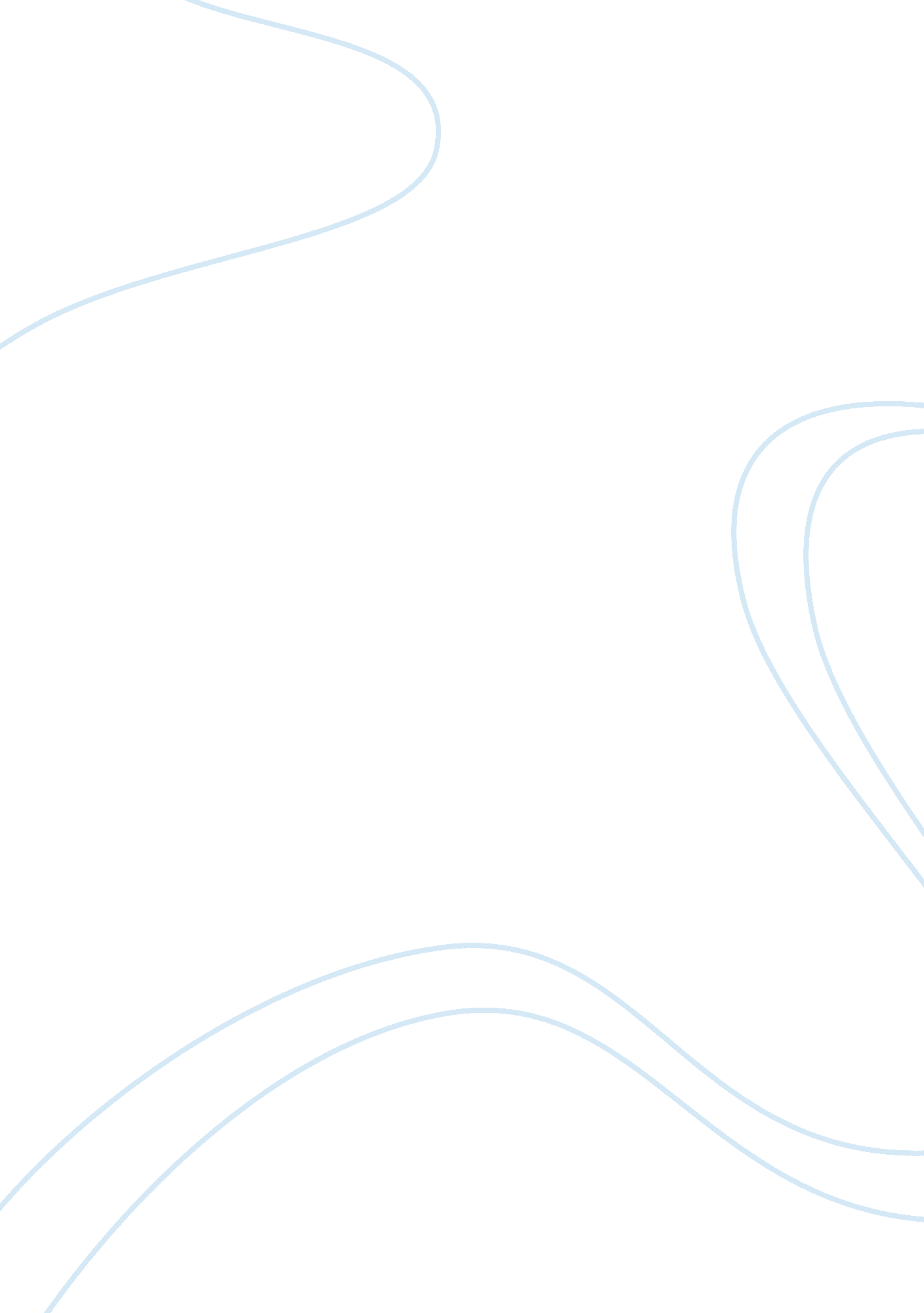 Organizational behaviorPsychology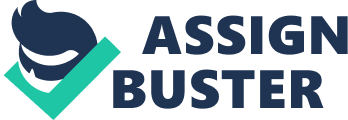 Insert Survivor Expert Power The ability of making a fire seems the most important skill that those taking part in the challenge should have in a survivor event. The first thing people did after they dropped off on the island was to make a light. They treated a flint as the most valuable thing they could have to survive in the island. For example, Jon from Hunahpu was worried about how people thought about him because he had lost a flint on the second day. As a result of Jon losing the flint, they had to trade their reward; fishing gear with a new flint after Julie won from the second immunity challenge. The ability of making a fire is an expert power that those taking part in the challenge use to influence the others in a survivor event. In the real world, expert power is needed to achieve a goal, but it is needed to be alive in the survivor series events. 
Expert power is present when a person possesses the specialized skills that the target needs. Dale from Coyopa was everyone’s first target to eliminate from the tribe. However, since he showed his expert power to the rest of the tribe, his status in the tribe has changed from useless to be an important person. In the beginning, Dale struggled to get along with people in Coyopa because of significant age gap and his anti-social personality. He said, “ I need to find out other ways of getting myself associated with the tribe pretty fast.” While everyone was struggling to make a fire with two different methods from two different groups, he started a fire. He used his eyeglasses and sunlight to start a fire successfully. He exactly knew the kind of specialized skill he possessed, and developed it to be his expert power to influence the rest of the tribe. Right after he started a fire, people who used to doubt his ability to work with a group in taking challenges. One member told him, “ I love you”. 
Expert power can be improved through different ways. Dale knew the basic knowledge of starting a fire with eyeglasses and the sunlight, but this was not enough for one to possess the power within the group. So, he developed his power by snapping his eyeglasses into half on purpose to achieve a goal. People can increase their expert power using varying means. In the real world, education can be one of the means to develop expert power. 